VocabularyFor each word, provide a short but specific definition from YOUR OWN BRAIN! No boring textbook definitions. Write something to help you remember the word. Explain the word as if you were explaining it to an elementary school student.  Give an example if you can. Don’t use the words given in your definition!Alpha particle: ______________________________________________________________________________Artificial transmutation: ______________________________________________________________________Beta particle: _______________________________________________________________________________Fission: ___________________________________________________________________________________Fusion: ___________________________________________________________________________________Gamma ray: ________________________________________________________________________________Half Life: __________________________________________________________________________________Natural transmutation: _______________________________________________________________________Positron: __________________________________________________________________________________Radioisotopes: _____________________________________________________________________________
Review Homework 13.0 (no video)Fill in the chart below:One atomic mass unit is equal to:The mass of a protonThe mass of an electron1/1836 the mass of a protonOne atomic mass unit is equal to:1/12 the mass of C-121/16 the mass of O-161/32 the mass of S-32The mass of an electron is not equal to:The mass of a neutron1/1836 the mass of a protonNegligible, almost zeroCarbon-12 contains 6 protons, 6 neutrons, and 6 electrons. Which subatomic particles would alter the identity of the element?ProtonsNeutronsElectronsHow many electrons orbit the nucleus of F-19?9	b. 19		c. 10How many neutrons are in Mg-25?25	b. 12		c. 13What is the nuclear charge of P-32?+15	b. 0		c. +32Carbon-12 contains 6 protons, 6 neutrons, and 6 electrons. What is its atomic number?6	b. 12		c. 18
Carbon-12 contains 6 protons, 6 neutrons, and 6 electrons. What is its atomic mass?6	b. 12		c. 18Which of the following represent isotopes of the same element?18O and 16O		c. 16O and 16O18O and 18F		d. 19F and 19NeWhich of the following represent isotopes of the same element?260 120X and 260 120X		259 120X and 260 120X260 120X and 260 121X		260 120X and 261121XFind the most common isotope for the following elements:____________________________________________________________________________________A meteor crashed into earth and is analyzed. To the scientist’s surprise, a new element is found with an atomic number 120. Calculate the weighted atomic mass of the new element, Kd, and show your work.Kd-312 abundance 37.26%Kd-313 abundance 2.79%Kd-315 abundance 59.95%Video 13.1 Radioactive Decay1. Describe isotopes in terms of protons and neutrons: ______________________________________________2. Describe the belt of stability: ________________________________________________________________	a. What does it mean if an isotope lands on the band of stability? _______________________________		Will the isotope release a particle? ___________ If so, what particle? ______________________	b. What does it mean if an isotope lands above the band of stability? ____________________________		Will the isotope release a particle? ___________ If so, what particle? ______________________	c. What does it mean if an isotope lands under the band of stability? _____________________________		Will the isotope release a particle? ___________ If so, what particle? ______________________3. Why do atoms undergo beta decay, in terms of protons and neutrons? _______________________________	a. Write an equation for beta decay given in the lesson: _______________________________________	b. Write the beta decay for Au-198: _______________________________________________________	c. Write the beta decay for C-14: _________________________________________________________	d. In all beta decay equations the atomic number __________ and the mass number ________________.4. Why do atoms undergo positron decay, in terms of protons and neutrons? ____________________________	a. Write an equation for positron decay given in the lesson: ____________________________________	b. Write the positron decay for Ca-37: ___________________________________________________	c. Write the positron decay for Fe-53: _____________________________________________________	d. In all positron decay equations the atomic number __________ and the mass number _____________.5. Why do atoms undergo alpha decay, in terms of protons and neutrons? ______________________________	a. Write an equation for alpha decay given in the lesson: ______________________________________	b. Write the alpha decay for Fr-220: ______________________________________________________	c. Write the alpha decay for Pu-239: ______________________________________________________	d. In all alpha decay equations the atomic number __________ and the mass number _______________.6. List the four decay particles in order from least to most penetrating. _________________________________7. Recreate the diagram showing how alpha, beta, positron and gamma particles are affected by electric fields:Video 13.2 Half LifeRecord notes and examples from the video:Step 1: __________________________________________________________________________Step 2 : __________________________________________________________________________Work: Step 1: __________________________________________________________________________Step 2 : __________________________________________________________________________Work: Step 1: __________________________________________________________________________Step 2 : __________________________________________________________________________Work: Step 1: __________________________________________________________________________Step 2 : __________________________________________________________________________Work: Step 1: __________________________________________________________________________Step 2 : __________________________________________________________________________Work: Step 1: __________________________________________________________________________Step 2 : __________________________________________________________________________Work: Step 1: __________________________________________________________________________Step 2 : __________________________________________________________________________Work: Video 13.3 Fission and Fusion1. What are the similarities and differences between natural and artificial transmutation?		Similarities: _________________________________________________________________________	Differences: _________________________________________________________________________2. Record and example equation for fission and fusion:	Fission: _____________________________________________________________________________	Fusion: _____________________________________________________________________________3. Compare and contrast fission and fusion:	Similarities: _________________________________________________________________________	Differences: _________________________________________________________________________4. Which artificial transmutation, fission or fusion, is currently more cost effective and why?	____________________________________________________________________________________5. Describe what is meant by the “chain reaction” that takes place in a fission reactor:	___________________________________________________________________________________	6. Why does the fission reactor need control rods and moderators? 	____________________________________________________________________________________7. Which artificial transmutation, fission or fusion, is safer and why?	____________________________________________________________________________________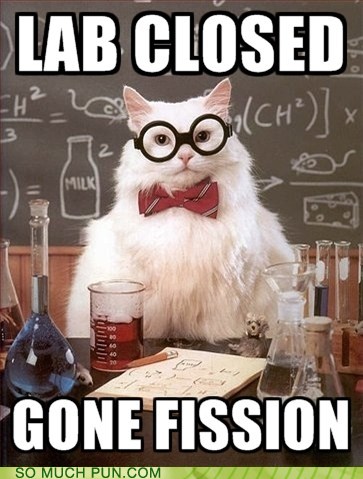 Video 13.4 Benefits and RisksRecord notes discussed on the video for each benefit and risk:Explain why nuclear reactors can be considered both a benefit and a risk: _______________________________________________________________________________________________________________________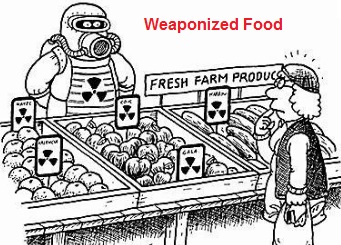 MassChargeLocationProtonNeutronElectronElementAtomic MassIsotopeCalcium40.08Ca-40BromineZincMercuryBenefitIsotopes usedNotesCrop IrradiationSmoke detectorsOrganic DatingRock DatingTracersThyroid disordersCancerTumorsFission reactorsRiskNotesLong Term Waste StorageMeltdownsContaminationWarfare